透明模式下，4.2版本的vlan支持变化比较大1、forward-domain被取消了，接口可以设置access vlan2、接口下可以指定trunk模式，设置所支持vlan  id，可以指定多个    edit "port3"
        set link-type trunk
        set allowed-vlan 2-3 
    next指定范围的方式  2-3 ， 如果指定几个非连续的，用逗号隔开3、对vlan数据进行控制的策略可以直接用物理接口，不需要单独再设置vlan子接口4、如果需要单独控制某个vlan数据，在完成“2”后，可以再增加vlan子接口。一旦增加vlan子接口，该vlan的数据就由vlan子接口的策略进行控制。举例如下port3  port4上面有vlan 2  3 4， 我用物理接口策略来控制 vlan 3 4, 用vlan子接口控制vlan2 的数据。    edit "port3"
        set vdom "tp"        set link-type trunk
        set allowed-vlan 2-4
    next
    edit "port4"
        set vdom "tp"
        set allowaccess ping
        set link-type trunk
        set allowed-vlan 2-4 
    next    edit "port3-vlan2"
        set vdom "tp"
        set interface "port3"
        set vlanid 2
    next
    edit "port4-vlan2"
        set vdom "tp"
        set interface "port4"
        set vlanid 2
    next策略如下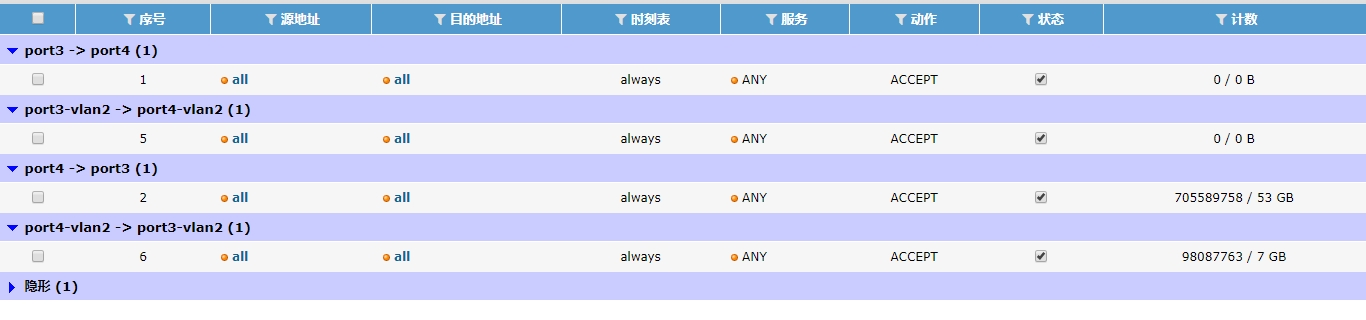 